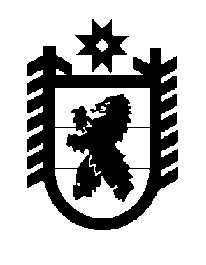 Российская Федерация Республика Карелия    ПРАВИТЕЛЬСТВО РЕСПУБЛИКИ КАРЕЛИЯПОСТАНОВЛЕНИЕот 1 августа 2016 года № 281-Пг. Петрозаводск О внесении изменения в постановление ПравительстваРеспублики Карелия от 31 января 2009 года № 17-ППравительство Республики Карелия п о с т а н о в л я е т:Внести в Порядок отбора заявок на реализацию приоритетных инвестиционных проектов в области освоения лесов, утвержденный постановлением Правительства Республики Карелия от 31 января 2009 года 
№ 17-П (Собрание законодательства Республики Карелия, 2009, № 1, ст. 65; 
№ 8, ст. 905; 2010, № 11, ст. 1472), изменение, изложив пункт 12 в следующей редакции:«12. Министерство по природопользованию и экологии Республики Карелия в течение 30 календарных дней со дня приема заявки, а в случае реализации инвестиционного проекта на территории нескольких субъектов Российской Федерации  в течение 45 календарных дней принимает решение, которое должно содержать:а) указание на соответствие заявителя и представленной им концепции инвестиционного проекта требованиям, установленным Положением о подготовке и утверждении перечня приоритетных инвестиционных проектов в области освоения лесов;б) указание на утверждение перечня лесных участков и принятие Министерством по природопользованию и экологии Республики Карелия обязательства о том, что указанные лесные участки не будут преданы в пользование до момента принятия Министерством промышленности и торговли Российской Федерации решения о включении инвестиционного проекта в перечень приоритетных инвестиционных проектов в области освоения лесов;в) сведения о возможности и сроках проектирования и (или) предоставления в аренду лесных участков без проведения аукциона, в том числе лесных участков, предоставляемых в соответствии с пунктом 10.2 Положения о подготовке и утверждении перечня приоритетных инвестиционных проектов в области освоения лесов, в границах, указанных в заявке, на основании Лесного плана Республики Карелия, разрабатываемого в соответствии с лесным законодательством Российской Федерации;г) сведения о размере и порядке внесения арендной платы по договору аренды лесного участка, включенного в перечень лесных участков, в том числе предоставляемого в соответствии с пунктом 10.2 Положения о подготовке и утверждении перечня приоритетных инвестиционных проектов в области освоения лесов, включая сведения, предусмотренные пунктом 20 Положения о подготовке и утверждении перечня приоритетных инвестиционных проектов в области освоения лесов и пунктами 1.1 и 1.2 постановления Российской Федерации от 22 мая 2007 года № 310;д) сведения о включении в проект договора аренды лесного участка следующих оснований для досрочного расторжения договора аренды по инициативе арендодателя:нарушение арендатором графика реализации инвестиционного проекта более чем на 1 год;невыполнение арендатором обязательств по созданию и (или) модернизации объектов лесоперерабатывающей инфраструктуры;нарушение предусмотренных графиком сроков заключения договоров аренды лесных участков, включенных в перечень лесных участков;нарушение более чем на 3 месяца предусмотренного пунктом 17 Положения о подготовке и утверждении перечня приоритетных инвестиционных проектов в области освоения лесов срока представления отчета о ходе реализации инвестиционного проекта;отсутствие государственной регистрации договора аренды лесного участка, включенного в перечень лесных участков, в течение 90 дней со дня его подписания;е) обязательства инвестора по созданию и (или) модернизации объектов лесной и (или) лесоперерабатывающей инфраструктуры;ж) сведения о согласовании заявки с уполномоченным в области освоения лесов органом государственной власти субъекта Российской Федерации в случае необходимости  предоставления в аренду лесных участков, расположенных за пределами Республики Карелия, на территории которого планируется реализация инвестиционного проекта;з) сведения о согласовании заявки с Федеральным агентством лесного хозяйства;и) график с указанием сроков заключения договоров аренды лесных участков, включенных в перечень лесных участков, по годам с поквартальной разбивкой;к) сведения об общем объеме инвестиций в проект, о сроке строительства, сроке реализации проекта (срок окупаемости), количестве новых рабочих мест, об объеме и ассортименте выпускаемой продукции.».           Глава Республики  Карелия                       			      	        А.П. Худилайнен